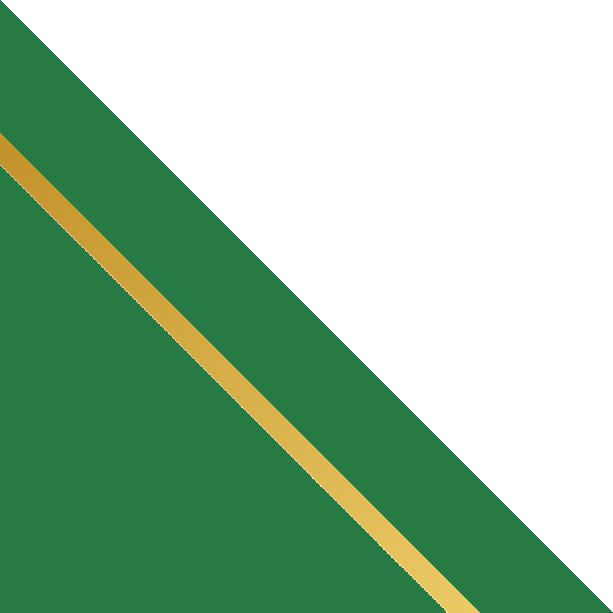 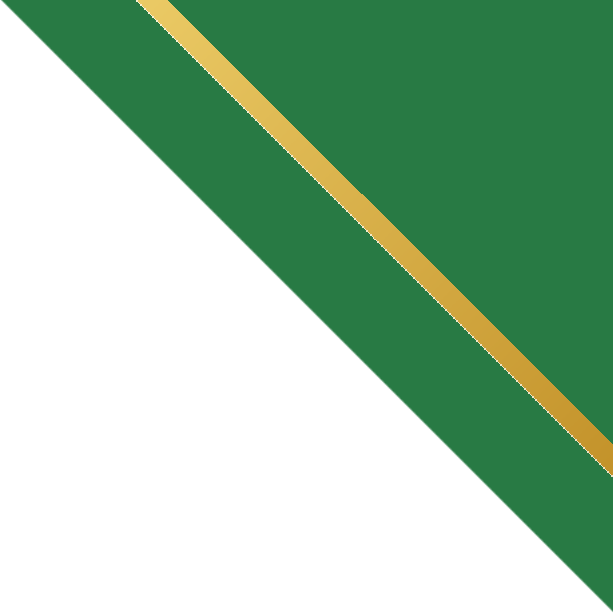 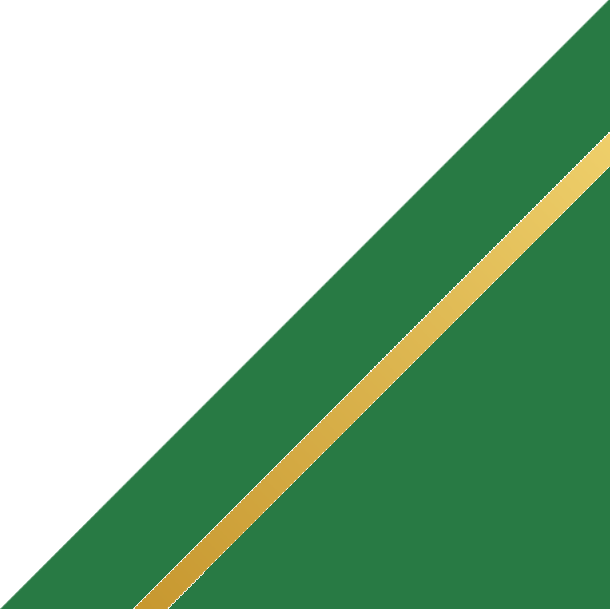 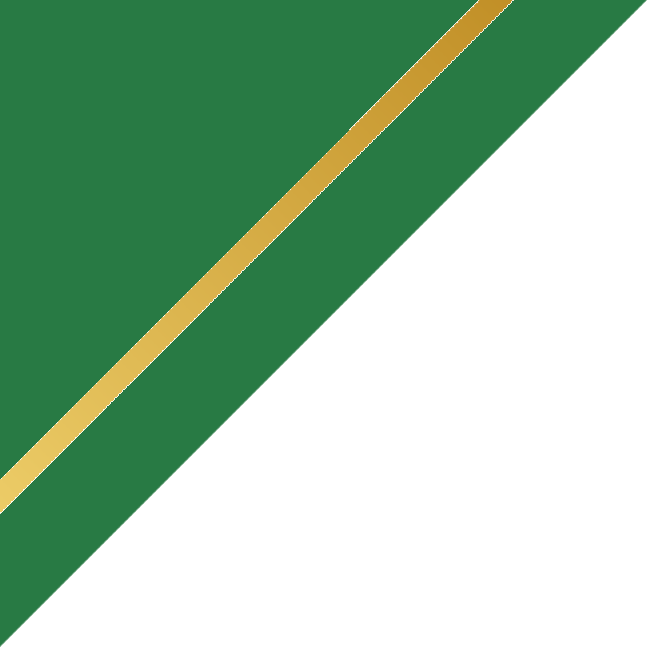 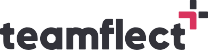 CERTIFICATEEmployee of the MonthThis certificate is proudly presented toSebastian BennettFor your exceptional performance this month, in appreciation of your loyalty, and achieving company goals.Juliana Silva	Murad NaserVice President	Manager